Social-och miljöutskottets betänkandeTillägg i landskapslagstiftningen om yrkesutbildade personer inom socialvårdenLandskapsregeringens lagförslag LF 38/2019-2020INNEHÅLLSammanfattning	1Landskapsregeringens förslag	1Utskottets förslag	1Ärendets behandling	1Utskottets förslag	2SammanfattningLandskapsregeringens förslagLandskapsregeringen föreslår att tillägg görs i landskapslagen om yrkesutbildade personer inom socialvården så att tillfälligt anställda personer som verkar i yrken där legitimering som socialarbetare eller socionom YH krävs antecknas i centralregistret över yrkesutbildade personer inom socialvården för det fall att de i sin yrkesutövning blir föremål för tillsynsåtgärder. I övrigt föreslås ändringar av teknisk natur. En överenskommelseförordning om att yrkesutbildade personer inom socialvården verksamma på Åland ska ingå i Finlands register över yrkesutbildade personer inom socialvården, Suosikki, samt att registret ska upprätthållas av Tillsyns- och tillståndsverket för social- och hälsovården (Valvira) har ingåtts.	Avsikten är att lagförslaget ska träda i kraft så snart som möjligt. Landskapslagen om yrkesutbildade personer inom socialvården träder i kraft den 1 januari 2021. Enligt sistnämnda lag ska centralregistret över yrkesutbildade personer inom socialvården tillhandahållas på Åland senast den 1 augusti 2021.Utskottets förslagUtskottet föreslår att lagtinget antar lagförslaget oförändrat.Ärendets behandlingLagtinget har den 16 september 2020 inbegärt social- och miljöutskottets yttrande i ärendet.	Utskottet har i ärendet hört ministern Annette Holmberg-Jansson och juristen Salome Saar. 	I ärendets avgörande behandling deltog ordföranden Pernilla Söderlund, viceordföranden Mikael Lindholm samt ledamöterna Stellan Egeland, Simon Holmström, Jesper Josefsson, Simon Påvals och Wille Valve.Utskottets förslagMed hänvisning till det anförda föreslår utskottetatt lagtinget antar lagförslaget i oförändrad lydelse.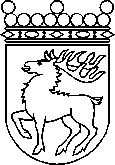 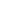 Ålands lagtingBETÄNKANDE nr 11/2019-2020BETÄNKANDE nr 11/2019-2020DatumSocial-och miljöutskottet2020-09-22Till Ålands lagtingTill Ålands lagtingTill Ålands lagtingTill Ålands lagtingTill Ålands lagtingMariehamn den 22 september 2020Mariehamn den 22 september 2020OrdförandePernilla SöderlundSekreterareCarina Strand